Дошкольное  образовательное  учреждение  муниципальный  детский сад №7 «Родничок» города  Жирновска  Волгоградской  областиЗанятие по экспериментальной деятельности в первой младшей группена тему: «Мишкины лодочки»Воспитатель: ЧумаченкоМарина Рафиковна2016годГ.ЖирновскТема: «Мишкины лодочки».Основная задача занятия: : развивать познавательный интерес детей в процессе экспериментированияИнтеграция образовательных областейТип: познание, коммуникация, развитие речи.Формы образовательной деятельности: беседа, дидактическая игра, решение проблемных ситуаций, развитие мелкой моторикиВид: познавательно-исследовательская, игровая, коммуникативная.Возраст детей: 3 годаФорма организации: подгруппа Задачи:Обучающие:- познакомить детей с некоторыми свойствами бумаги (гладкая, шершавая, рвется, тонет)-использовать в речи описательные прилагательные(прочная, непрочная, гладкая, шершавая)-учить детей выбирать необходимую бумагуРазвивающие-формировать навыки обследования-развивать наблюдательность, мышление, речь детейВоспитательные-вызвать чувство радости.Словарь новых слов: гладкая прочная (бумага), шершавая непрочная (бумага,), лабораторияПредварительная работа: заучивание текстов стихотворений, дид. игры.Оборудование и материалы: 2 таза, 2 кувшина воды, игрушка мишка, бумажные лодочки из прочной бумаги и из салфеток, на каждого ребенка лист прочной бумаги и салфетка,  лодочки на каждого ребенка из прочной бумаги и салфеток, полотенце.(подхожу к столику, на котором лежит лист бумаги, зазываю детей)Воспитатель: Ой, что это у меня лежит на столе? Да это же лист бумаги. А сделаю- ка я из него что-нибудь. Интересно, что бы мне сделать? А-а! Придумала! (делаю кораблик- лодочку, комментирую свои действия- зазывая детей)Воспитатель: Ребята, посмотрите, что я сделала ! Кто-нибудь знает, что это?Дети: Лодочка! Воспитатель: А из чего она сделана? Дети Из бумаги. Воспитатель: Значит она какая? Дети Бумажная! Воспитатель: Давайте все скажем: бумажная. Ещё раз, какая лодочка?Дети: Бумажная.Воспитатель: Ребята, а кто знает, для чего нужна лодочка?Дети Чтобы на ней плавать, кататься.Воспитатель: А где мы можем на ней плавать или кататься?Дети По воде, реке.Воспитатель: А раз у нас есть лодочка, давайте опустим ее на воду, пусть поплавает (ставлю таз, наливаю в него воду, опускаем лодочку) А мы пока расскажем стишок про лодочку- кораблик.КОРАБЛИКВот плывет кораблик мой         рукой изображаем волнуОн плывет ко мне домой     ладони сомкнуть над головой, образуя уголКрепко я держу штурвал       «держать штурвал»Я ведь главный капитан        прикладываем ладони ко лбу, как козырекВоспитатель: Давайте посмотрим, плавает ли наша лодочка? Воспитатель: Да-а, плавает А вы хотите, чтобы и ваши лодочки плавали? Но где же их взять? (кручу головой, обращаю внимание на медведя и лодочки, лежащие рядом с ним)Воспитатель: Ой, ребята, а у нашего друга Мишутки для нас, кажется, есть сюрприз, он о нас позаботился - сделал такие красивые лодочки. Вот спасибо, Мишка! Скажите все : спасибо! Мы, действительно, хотим лодочки. Берите, ребята, лодочки! Посмотрите, они тоже бумажные, легкие, пускайте их в воду! Воспитатель Ой… Что стало с лодочками? Дети Они утонули… Утонули. Воспитатель Мишка! Какие же ты нам лодочки принес? (подношу медведя к уху) Ребята, Мишка говорит, что принес каждому, красивые ,это у нас вода плохая! Воспитатель А мы сейчас проверим. Опустим Мишкину лодочку и мою одновременно. Посчитаем:1- 2- 3. Что произошло?Воспитатель Мишкина лодочка опять утонула, а моя плавает! Кто догадался, почему? Воспитатель Бумага плохая, быстро тонет. Воспитатель Вот ведь как бывает, лодочки сделал красивые, а бумагу выбрал неправильно! Надо тебе научиться бумагу выбирать. Ребята, вы мне поможете выбрать бумагу для Мишки? Воспитатель Тогда, давайте отправимся в лабораторию-это такое место, где всегда что-то интересное делают и новое, а по дороге расскажем Мишке про его друзей- медвежат. Физкультминутка "Медвежата в чаще жили"Медвежата в чаще жилиГоловой они крутили, Вот так, вот так головой они крутили. Медвежата мед искали, Дружно дерево качали, Вот так, вот так дружно дерево качали. Медвежата воду пили, Друг за дружкою ходили, Вот так, вот так друг за другом все ходили. Медвежата танцевали, Кверху лапы поднимали, Вот так, вот так кверху лапы поднимали. (подходим к столам, где разложены листы принтерной бумаги и салфетки, садимся за столы)Воспитатель Ребята, куда мы с вами пришли, кто запомнил?В лабораторию.Воспитатель Итак, что мы пообещали Мишке? Научить выбирать бумагу для лодочек. Воспитатель Возьмите в руки ту бумагу, из которой лодочка долго плавала. Потрогайте ее. Какая она? Белая, гладкая, через нее ничего не видно. Скажите все: гладкая. Воспитатель А теперь все возьмите салфетки Потрогайте, погладьте ее. Какая она? Воспитатель Тонкая, через нее все видно, шершавая. (хоровые и инд. ответы) Воспитатель Положите салфетки, возьмите толстую, гладкую бумагу. Проверим, прочная ли она? Потянем вот так, как я. Трудно, не рвется. Воспитатель Что мы сделали? Дети ПотянулиВоспитатель Отложите, возьмите тонкую бумагу. Потяните. Что произошло? Дети Бумага порвалась. Воспитатель Послушайте, как я скажу :Она непрочная. Какая она?Воспитатель Возьмите ту, которая не порвалась. Какая она? Дети Она прочная.Воспитатель Как мы узнали? Дети Мы потянули Воспитатель Так из какой бумаги лодочки долго плавают? Дети Из прочной. Воспитатель Мишка не понял. Кто объяснит? Объяснения детей: Мишка, надо лодочки делать из прочной бумаги! Воспитатель А как выбирать бумагу? Дети Нужно потянуть. Вот так. Воспитатель Сейчас выберете прочную бумагу и мы из нее сделаем лодочку и подарим ее Мишке.(Дети выбирают бумагу, делаем для Мишки лодочку).Воспитатель  Ребята, а у меня для вас есть лодочки из прочной бумаги. Давайте мы научим Мишку лодочки пускать(ставлю еще один таз с водой). Обыгрывание.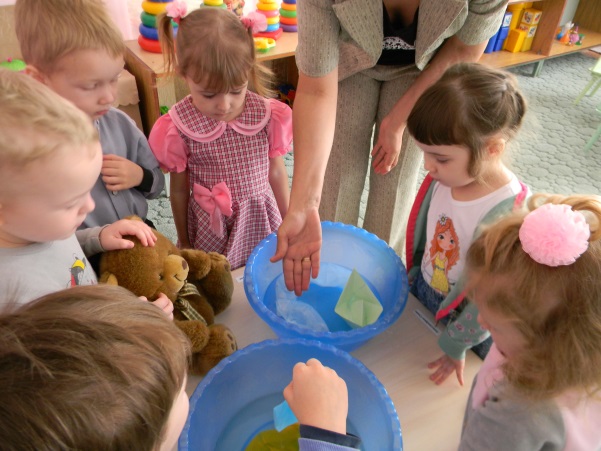 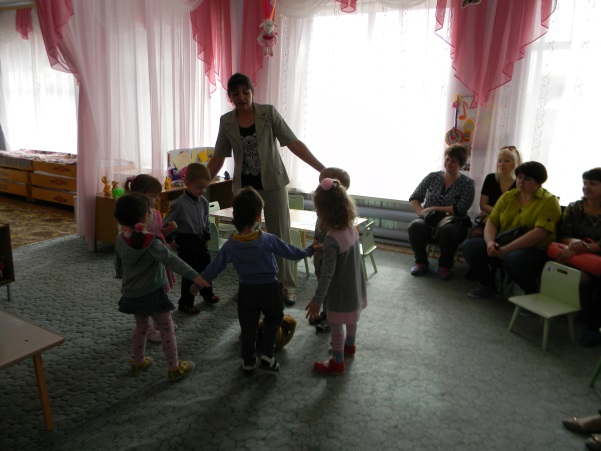 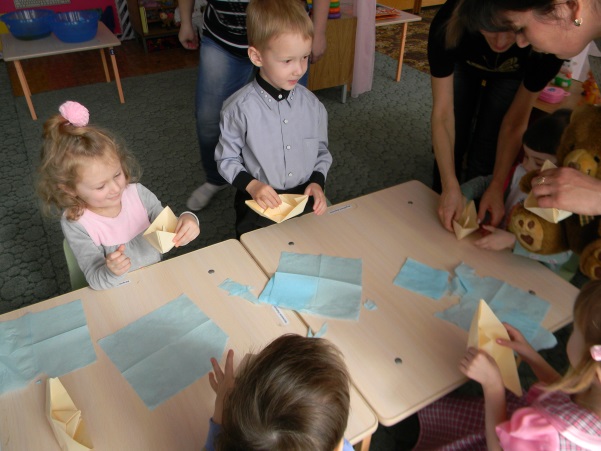 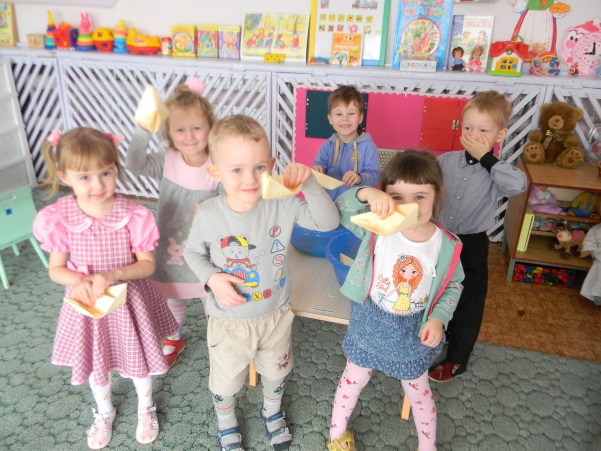 